О проведении общественных обсуждений по проекту постановления администрации муниципального образования Соль-Илецкий городской округ «О предоставлении разрешения на условно разрешенный вид использования земельного участка с кадастровым номером 56:47:0101001:840, расположенного по адресу: Оренбургская область, Соль-Илецкий городской округ, г.Соль – Илецк, ул.Виноградная, д.77»В соответствии со статьей 16 Федерального закона от 06.10.2003 № 131-ФЗ «Об общих принципах организации местного самоуправления в Российской Федерации», статьей 39 Градостроительного кодекса Российской Федерации, с Законом Оренбургской области от 16.03.2007 № 1037\233-IV-ОЗ «О градостроительной деятельности на территории Оренбургской области», Уставом муниципального образования Соль-Илецкий городской округ Оренбургской области, Решением Совета депутатов муниципального образования Соль-Илецкий городской округ от 30.03.2016 № 352 (с изм. внесенными Решением Совета депутатов муниципального образования  Соль-Илецкий городской округ Оренбургской области от 18.10.2017 № 616, от 17.07.2019 № 799) «Об утверждении Правил землепользования и застройки муниципального образования Соль-Илецкий городской округ Оренбургской области», Решением Совета депутатов муниципального образования Соль-Илецкий городской округ от 17.07.2019 № 798 «Об утверждении Порядка организации и проведения публичных слушаний, общественных обсуждений на территории муниципального образования Соль-Илецкий городской округ Оренбургской области» на основании заявления Трубникова В.И. от 25.02.2020 г. № 2, постановляю:               1. Провести общественные обсуждения с 07.03.2020 по 31.03.2020 по проекту постановления администрации муниципального образования Соль-Илецкий городской округ «О предоставлении разрешения на условно разрешенный вид использования земельного участка с кадастровым номером 56:47:0101001:840, расположенного по адресу: Оренбургская область, Соль-Илецкий городской округ, г.Соль-Илецк, ул.Виноградная, д.77 - «Среднеэтажная жилая застройка» код 2.5 согласно приказу Минэкономразвития России от 01.09.2014 N 540 «Об утверждении классификатора видов разрешенного использования земельных участков».          2. Предложить жителям Соль-Илецкого городского округа, проживающим на территории кадастрового квартала 56:47:0101001, и всем заинтересованным лицам принять участие в общественных обсуждениях в порядке и в сроки, указанные в оповещении о начале общественных обсуждений согласно приложению к настоящему постановлению.          3. Настоящее постановление подлежит опубликованию в газете «Илецкая Защита» и размещению на официальном сайте администрации муниципального образования Соль-Илецкий городской округ.4. Поручить организацию проведения общественных обсуждений комиссии по землепользованию и застройке муниципального образования Соль-Илецкий городской округ.5. Контроль за исполнением настоящего постановления оставляю за собой.6. Постановление вступает в силу после его официального опубликования (обнародования).Глава муниципального образования Соль-Илецкий городской округ                                                       А.А. КузьминВерноВедущий специалист	организационного отдела                                                              Е.В. ТелушкинаРазослано: в организационный отдел, отдел архитектуры, градостроительства и земельных отношений, прокуратура Соль-Илецкого района, ФГБУ ФКП, Росреестр, юридический отдел.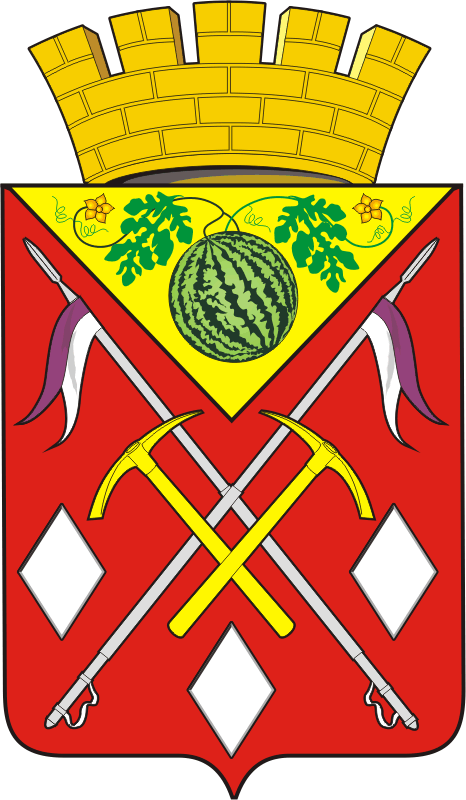 